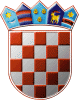 REPUBLIKA HRVATSKAGRADSKO IZBORNO POVJERENSTVOGRADA RIJEKEKLASA: 021-01/19-01/18URBROJ: 2170/01-16-00-19/19RIJEKA, 16. travnja 2019.Na osnovi članka 19., članka 20. stavka 1. podstavka 1. i stavka 4. te članka 41. točke 4 Zakona o izboru vijeća i predstavnika nacionalnih manjina ("Narodne novine", broj 25/19), Gradsko izborno povjerenstvo Grada RIJEKE sastavilo je i objavljujeZBIRNU LISTU KANDIDATAZA IZBOR ČLANOVA VIJEĆA BOŠNJAČKE NACIONALNE MANJINE U GRADU RIJECIALMAJRA ALDŽIĆ; BNZ ZA PGŽAMELA ALIJAGIĆ; BNZ ZA PGŽRASIM ALIJAGIĆ; BNZ ZA PGŽHANKA AVDIĆ; BNZ ZA PGŽFIKRETA BAŠIĆ; BNZ ZA PGŽRAIF BAŠIĆ; UMBIP RI-PGŽISHAK BIKIĆ; UMBIP RI-PGŽREFIK BIKIĆ; UMBIP RI-PGŽJUSUF BRKOVIĆ; BNZ ZA PGŽSEMIRA BRKOVIĆ; BNZ ZA PGŽEKREM BUDIMLIĆ; UMBIP RI-PGŽEDVINA ČEHAJIĆ; UMBIP RI-PGŽJASMINKA ČEHAJIĆ; UMBIP RI-PGŽASIJA DIZDAREVIĆ; BNZ ZA PGŽDEMIR FERHATOVIĆ; UMBIP RI-PGŽMENSUR FERHATOVIĆ; UMBIP RI-PGŽSELMA FERHATOVIĆ; UMBIP RI-PGŽAZRA GAVRANOVIĆ; BNZ ZA PGŽZEMKA GRAČIĆ; BNZ ZA PGŽSELMA GUNIĆ; UMBIP RI-PGŽKSENIJA HAJDAREVIĆ; BNZ ZA PGŽSENAD HAJDAREVIĆ; BNZ ZA PGŽTEA HAJDAREVIĆ; BNZ ZA PGŽEMINA JUSUFSPAHIĆ; UMBIP RI-PGŽREFIK MUJEVIĆ; UMBIP RI-PGŽALDIJANA RIDŽAL; UMBIP RI-PGŽJASMIN RIDŽAL; UMBIP RI-PGŽFATIMA SAKIĆ; BNZ ZA PGŽABDULAH SULJIĆ; UMBIP RI-PGŽSELIM ŠKRGIĆ; BNZ ZA PGŽPredsjednikVLADO BOSNER, v.r.